                                                                                                                                         Č. S399/2023/MGSmlouva o krátkodobém nájmu kterou podle ust. § 2201 a násl. zákona č.89/2012 Sb. Občanský zákoník v platném znění uzavírají níže uvedeného dne, měsíce a roku, a na základě vzájemného konsenzu a za následujících podmínek tyto smluvní strany:Moravská galerie v BrněSe sídlem Husova 18, 662 26 BrnoIČ: 00094871, DIČ: CZ00094871, Bankovní spojení: účet č. 197734621/0710 vedený u České národní bankyZastoupená Mgr. Janem Pressem, ředitelemna straně jedné a dále v textu také jen jako „pronajímatel“aRoyal Event s.r.o.se sídlem Hlinky 131/60, 603 00 BrnoIČ:60719630 CZ60719630Zastupená Josefem Blaštíkem, jednatelem společnostikontaktní osoba: BcA. Michaela Dočkalová tel.: +420 734 128 108, email:mdockalova@royalevent.czna straně druhé a dále v textu také jen jako „nájemce“I.Pronajímatel prohlašuje, že má právo hospodaření k následujícím prostorám:vstupní prostor + dvorana (105) + prostor pod lávkami (106) + respirium (107) + nádvoří nacházející se v přízemí budovy č. p.14, v části obce Brno-město (Uměleckoprůmyslové muzeum), objekt občanské vybavenosti, která je součástí pozemku parc. č.14 u příslušného katastrálního úřadu zapsaného pro katastrální území Město Brno, umístěné na adrese: Husova 14, 602 00 Brno(dále také jen jako „Prostory“)II.Pronajímatel touto smlouvou přenechává do úplatného dočasného užívání (krátkodobého nájmu) nájemci Prostory specifikované v čl. I. této smlouvy a nájemce tyto Prostory do svého nájmu za podmínek ujednaných touto smlouvou přijímá. III.Účelem krátkodobého nájmu dle této smlouvy je konání společenský večer (dále také jen jako „Akce“).IV.Tato smlouva se uzavírá na dobu určitou, a to na den 24.10. 2023 od 17,00 hod. do 22,00 hod. 	  (příprava od 13,00 hod. a úklid a opuštění budovy do 24,00 hod.)V.Pronajímatel je povinen odevzdat nájemci Prostory v termínu dle vzájemné dohody, nejpozději však k okamžiku, kdy nájem dle této smlouvy vzniká, a tak, aby nájemce Prostory mohl užívat k ujednanému účelu. Předání a převzetí Prostor bude provedeno na základě předávacího protokolu, který bude datován a podepsán oběma smluvními stranami.  Pronajímatel je povinen zajistit nájemci nerušené užívání Prostor po dobu trvání nájmu. Pronajímatel v rámci nájmu dle této smlouvy nájemci zajistí:kuchyňka pro potřeby cateringu za CAFE ROBOTslužba šatny od 17,00 hod. do 22,30 hod.prohlídka 1.patra stálé expozice od 18,00 hod. do 21,00 hod.CAFE ROBOT s obsluhou – 17,30 hod. do 19,30 hod.V případě potřeby příjezdu auta cateringové společnosti k budově UMPRUM je nutno 3 dny předem nahlásit čas příjezdu a odjezdu a SPZ vozidla. Parkování aut u budovy UMPRUM je velmi omezené a je povoleno na základě registrace do Parkovacího systému Brna. Pronajímatel neodpovídá za vady Prostor, které existovaly v době uzavření nájemní smlouvy, neboť nájemce byl se stavem Prostor před uzavřením této nájemní smlouvy důkladně seznámen a jejich stav je mu znám, což nájemce svým níže připojeným podpisem potvrzuje a stvrzuje. Pronajímatel je kdykoli oprávněn požadovat vstup do Prostor za účelem prohlídky na místě samém, zda jej nájemce užívá řádným způsobem a výlučně k účelu ujednanému v této smlouvě, a nájemce je povinen mu na jeho žádost vstup za účelem provedení této kontroly umožnit. Termín prohlídky Prostor pronajímatel nájemci oznámí s dostatečným časovým předstihem.VI.Nájemce je povinen a zavazuje se užívat Prostory výhradně k účelu, který je touto smlouvou sjednán. Nájemce je povinen a zavazuje se Prostory užívat jako řádný hospodář.Nájemce je oprávněn upravit Prostory pouze s předchozím písemným souhlasem pronajímatele. Jakoukoliv změnu Prostor však je povinen a zavazuje se uvést do původního stavu nejpozději při skončení nájmu. Nájemce je oprávněn dát Prostory či jejich část do podnájmu třetí osoby pouze po předchozím písemném souhlasu pronajímatele. Nájemce je povinen a zavazuje se po skončení nájmu Prostory vyklidit a vyklizené a předat pronajímateli nejméně ve stavu v jakém je převzal. Pokud nájemce ve stanovené lhůtě Prostory nevyklidí, výslovně souhlasí s tím, aby pronajímatel Prostory vyklidil sám na náklady nájemce. O předání a převzetí vyklizených Prostor smluvní strany taktéž sepíší písemný protokol.Nájemce je oprávněn užívat i společné prostory budovy, v níž se Prostory nachází, to však pouze v rozsahu nezbytném pro to, aby byl po dobu trvání nájmu zajištěn řádný výkon práv nájemce dle této smlouvy.Nájemce je povinen zdržet se jakýchkoliv jednání, která by rušila, ohrožovala nebo mohla ohrozit výkon ostatních užívacích práv v budově, ve které se nachází Prostory.Nájemce je povinen oznámit bez zbytečného odkladu pronajímateli veškeré změny, které nastaly u jeho osoby (např. změna názvu, osoby svého zástupce, statutárního orgánu, sídla, adresy pro doručování) a/nebo na Prostorách, a to jak zapříčiněním nájemce, tak i bez jeho vlivu a vůle.Nájemce je povinen zajistit, aby v případě havárie, požáru či jiného nouzového stavu měl pronajímatel do Prostor okamžitý přístup.Nájemce je povinen a zavazuje se za nájem dle této smlouvy uhradit pronajímateli nájemné, a to ujednaným způsobem a v ujednané výši. Nájemce se zavazuje respektovat a dodržovat veškeré bezpečnostní, protipožární, hygienické, ekologické a jiné předpisy spojené s užíváním Prostor, nájemce odpovídá za bezpečnost práce a požární ochranu v Prostorách.Nájemce nesmí překročit kapacitu příslušných Prostor, která je Pronajímatelem stanovena následovně: 350osob v přízemí budovy nebo dle aktuálního nařízení vlády. VII.Nájemce je povinen zaplatit za nájem podle této smlouvy nájemné ve výši 68.000,- Kč + DPH ve výši 21% za pronájem prostor včetně služeb dále také jen jako „nájemné“).Nájemné je splatné na základě daňového dokladu - faktury vystaveného pronajímatelem, který je splatný do14. 10. 2023.Úplata za služby (elektřina, úklid Prostor po ukončení nájmu, vodné, stočné, osvětlení, běžná spotřeba el. energie apod.) spojené s užíváním Prostor je již obsažena v nájemném stanoveném dle čl. VII. odstavci prvním této smlouvy. V částce nájemného není započten nadstandardní odběr elektrické energie (v případě užívání vlastního osvětlení, el. vytápění, vlastních elektrických spotřebičů apod.). Používání vlastních elektrických spotřebičů musí být nájemcem nahlášeno před započetím Akce a tento nadstandardní odběr bude pronajímatelem vyúčtován samostatně.VIII.Nájem podle této smlouvy skončí uplynutím doby nájmu dle čl. IV. této smlouvy, výpovědí, dohodou smluvních stran či odstoupením od smlouvy. Pronajímatel je oprávněn smlouvu vypovědět z následujících důvodů: nájemce neplní řádně a včas své povinnosti dle této smlouvy, zejména tím, že nájemce je (bude) v prodlení s úhradou nájemného, nájemce užívá Prostory v rozporu s účelem, ke kterému byl nájem sjednán,nájemce přenechá Prostory nebo jejich část do podnájmu třetímu subjektu bez souhlasu pronajímatele,došlo k odstranění stavby, v níž se nachází Prostory nebo takových změn stavby, které znemožní další užívání Prostor ke sjednanému účelu a pronajímatel to nemohl před uzavřením této smlouvy předvídat.Výpověď musí být písemná a její účinky nastávají dnem doručení výpovědi druhé smluvní straně. Pro případ, že si nájemce písemnost (výpověď) nepřevezme, má se za to, že písemnost je nájemci doručena třetí (3.) den následující po dni, v němž byla předána k poštovní přepravě.  Pronajímatel je oprávněn od smlouvy odstoupit v případě, že bude Prostory nebo jejich část potřebovat k plnění funkcí státu nebo jiných úkolů v rámci své působnosti nebo stanoveného předmětu činnosti (§ 27 odst. 1 zákona č. 219/2000 Sb.).Nájemce je oprávněn od této smlouvy odstoupit z jakýchkoli důvodů, ale pouze do okamžiku zahájení nájmu dle této smlouvy. V případě odstoupen od smlouvy ve lhůtě kratší než 7 dnů je nájemce povinen uhradit pronajímateli storno poplatek ve výši 50% z ujednané ceny pronájmu.Účinky odstoupení nastávají dnem doručení písemného odstoupení druhé smluvní straně. Pro případ, že si smluvní strana, které je písemnost (odstoupení od smlouvy) určena, tuto nepřevezme, má se za to, že písemnost jí je doručena třetí (3.) den následující po dni, v němž byla předána k poštovní přepravě.  IX.V případě, že nájemce bude v prodlení s úhradou nájemného, zavazuje se pronajímateli kromě zákonných úroků nebo poplatků z prodlení uhradit rovněž smluvní pokutu v ujednané výši 0,1 % z dlužné částky za každý započatý den prodlení. V případě, že nájemce poruší jakoukoli svoji povinnost ujednanou v čl. VI. této smlouvy, jedná se o porušení této smlouvy a nájemce je povinen pronajímateli uhradit smluvní pokutu ve výši 1.000,- Kč za každé jednotlivé porušení této smlouvy. Na jakoukoli uplatněnou smluvní pokutu je pronajímatel oprávněn vystavit daňový doklad – fakturu se splatností čtrnáct (14) dní ode dne jejího vystavení, s tím svým níže uvedeným podpisem nájemce projevuje svůj bezvýhradný souhlas. Úhradou jakékoli ze smluvních pokut nejsou dotčeny případné nároky pronajímatele na náhradu škody. X.Tato smlouva je platná a účinná okamžikem podpisu smluvními stranami. Veškeré změny a doplňky k této smlouvě je možno činit pouze po dohodě nájemce a pronajímatele v písemné formě číslovanými dodatky jinak jsou neplatné.Otázky touto smlouvou výslovně neupravené se řídí platnými právními předpisy České republiky, zejména pak příslušnými ustanoveními zákona č. 89/2012 Sb., občanského zákoníku, ve znění pozdějších předpisů, a ostatními souvisejícími právními předpisy.Smluvní strany shodně ujednávají a prohlašují, že jsou způsobilými subjekty ve smyslu čl. 28 odst. 1 nařízení Evropského parlamentu a Rady (EU) 2016/679 ze dne 27. dubna 2016, obecného nařízení o ochraně osobních údajů (dále také jen jako „GDPR“), a tedy splňují veškeré právní povinnosti, které jsou na ně ve vztahu k ochraně osobních údajů ze strany GDPR a případně dalších obecně závazných právních předpisů kladeny. Všechny osobní údaje, které si smluvní strany v souvislosti s touto smlouvou vzájemně poskytnou, a to zejména osobní a kontaktní údaje zaměstnanců (dále společně také jen jako „Osobní údaje“), se smluvní strany zavazují zpracovávat výlučně pro účely splnění této smlouvy. Smluvní strany se dále zavazují vzájemně informovat o případech porušení zabezpečení v souladu se čl. 33 GDPR a o případech uplatnění práv subjekty údajů dle čl. 7, 15, 16, 17, 18, 20 a 21 GDPR, budou-li se tyto případy týkat Osobních údajů, a to vždy neprodleně, nejpozději však do čtyřiceti osmi (48) hodin od zjištění porušení zabezpečení či uplatnění práv, a budou vůči sobě plnit i další povinnosti vyplývající z GDPR, zejména si budou bez zbytečného odkladu vzájemně poskytovat veškerou nezbytnou součinnost. Pověřence pro ochranu osobních údajů Moravské galerie v Brně je možné kontaktovat na e-mailu: michal.zdarsky@moravska-galerie.czSmluvní strany za účelem naplnění požadavků zákona č. 340/2015 Sb., o zvláštních podmínkách účinnosti některých smluv, uveřejňování těchto smluv a o registru smluv (dále také jen jako „zákon o registru smluv“), ujednávají, že elektronický obraz textového obsahu této smlouvy v otevřeném a strojově čitelném formátu včetně metadat podle ustanovení § 5 odst. 5 zákona o registru smluv, bude uveřejněn vložením do registru smluv coby informačního systému veřejné správy. Smluvní strany v dané souvislosti dále ujednávají, že uveřejnění dle předchozí věty zajistí Moravská galerie v Brně, a to do třiceti (30) dní ode dne uzavření této smlouvy. Moravská galerie v Brně bude do patnácti (15) dní následující poté, co jí bude do datové schránky doručeno potvrzení správce registru smluv o uveřejnění této smlouvy v registru smluv, informovat o této skutečnosti ostatní účastníky této smlouvy formou elektronické zprávy na následující e-mailové adresy: mdockalova@royalevent.czNevynutitelnost a/nebo neplatnost a/nebo neúčinnost kteréhokoli ujednání této smlouvy neovlivní vynutitelnost a/nebo platnost a/nebo účinnost jejích ostatních ujednání. V případě, že by jakékoli ujednání této smlouvy mělo pozbýt platnosti a/nebo účinnosti, zavazují se tímto smluvní strany zahájit jednání a v co možná nejkratším termínu se dohodnout na přijatelném způsobu provedení záměrů obsažených v takovém ujednání této smlouvy, jež platnosti a/nebo účinnosti a/nebo vynutitelnosti pozbylo.   Pronajímatel a nájemce tímto na sebe přebírají nebezpečí změny okolností a svými níže připojenými podpisy na této smlouvě převzetí nebezpečí změny okolností stvrzují a potvrzují.Tato smlouva je vyhotovena ve dvou stejnopisech, z nichž pronajímatel obdrží jeden stejnopis a nájemce jeden stejnopis. Přílohou a nedílnou součástí této smlouvy je dohoda pronajímatele a nájemce, která nájem dle této smlouvy blíže specifikuje. Obě smluvní strany prohlašují, že si tuto nájemní smlouvu před jejím podpisem přečetly, že byla po vzájemném projednání podle jejich pravé a svobodné vůle podepsána.Příloha č. 1 – Dohoda pronajímatele a nájemcePříloha č. 2 – Upozornění návštěvníkůPříloha č. 3  - Plánek přízemí budovy UMPRUMV Brně dne: 4. 10. 2023DOHODA PRONAJÍMATELE A NÁJEMCE V SOUVISLOSTI S KRÁTKODOBÝM NÁJMEM NA ZÁKLADĚ SMLOUVY O KRÁTKODOBÉM NÁJMU č. S399/2023/MGPronajímatel a nájemce tímto v souvislosti se smlouvou o krátkodobém nájmu č. S399/2023/MG (dále také jen jako „nájemní smlouva“), kterou spolu dnešního dne uzavřeli Moravská galerie v Brně coby pronajímatel (dále také jen jako „Pronajímatel“) a Royal Event s.r.o. coby nájemce (dále také jen jako „Nájemce“), rovněž ujednávají následující: ODPOVĚDNOST ZA USKUTEČNĚNÍ AKCEPo dobu přípravy a průběhu jakékoli sociálně a/nebo kulturní či jiné akce (dále také jen jako „Akce“) pořádané Nájemcem a/nebo s jeho souhlasem v pronajatých prostorách dle nájemní smlouvy (tyto prostory dále také jen jako „Prostory“), nese Nájemce odpovědnost za majetek Pronajímatele, který mu byl poskytnut Pronajímatelem v souvislosti s realizací Akce a s nájmem dle nájemní smlouvy, a za bezpečnost osob v Prostorách. NÁHRADA ŠKODY / ÚJMYNájemce je povinen nahradit Pronajímateli jakoukoli škodu a/nebo újmu, která Pronajímateli vznikne z důvodů nikoli na straně Pronajímatele v souvislosti s přípravou, průběhem a likvidací Akce. Nájemce se zavazuje dodržovat po celou dobu přípravy, průběhu a likvidace Akce pravidla bezpečnosti, požární ochrany, hygieny a ekologie stanovená obecně závaznými právními předpisy České republiky.ODPOVĚDNOST ZA VNESENÉ VĚCI NÁJEMCENájemce odpovídá za jakékoli a všechny škody vzniklé na věcech vnesených do pronajatých Prostor Nájemcem a/nebo jinými osobami se souhlasem Nájemce. Vnesením těchto věcí ani jejich ponecháním v pronajatých Prostorách (předmětu nájmu) se nezakládá smlouva o úschově nebo skladování mezi Nájemcem a Pronajímatelem. Nájemce je povinen věci, které se budou v pronajatých Prostorách (předmětu nájmu) se souhlasem Nájemce nacházet, řádně pojistit a/nebo jiným způsobem zabezpečit proti možným škodám.  VYUŽITÍ PERSONÁLU PRONAJÍMATELETechnické vybavení ve vlastnictví Pronajímatele může být provozováno pouze personálem Pronajímatele nebo jinými osobami pověřenými Pronajímatelem.ODPOVĚDNOST ZA PROVOZ TECHNICKÉHO VYBAVENÍNájemce je oprávněn používat v rámci nájmu dle nájemní smlouvy jen technická zařízení splňující veškeré podmínky stanovené právními předpisy pro jejich používání, a jen způsobem, který je příslušnými právními a/nebo technickými předpisy či normami pro jejich používání stanoven. S tímto technickým zařízením mohou nakládat jen osoby odborně a zdravotně způsobilé. Provádění svářečských nebo řezacích prací v Prostorách je možné pouze s předchozím souhlasem Pronajímatele. Pronajímatel nenese odpovědnost za technické závady vzniklé na zařízení instalovaném Nájemcem v Prostorách ani za újmy v důsledku takových závad vzniklé.Nájemce je oprávněn používat v Prostorách vlastní audiovizuální zařízení pouze po předchozím písemném souhlasu Pronajímatele.PŘEVZETÍ PRONAJATÝCH PROSTORProstory budou Nájemci předány správcem budovy anebo ostrahou budovy, a to způsobem a za podmínek ujednaných v nájemní smlouvě.ÚPRAVY PROSTORNájemce je oprávněn v pronajatých Prostorách provádět úpravy, instalovat těžké nebo objemné předměty nebo technická zařízení, dekorace, reklamní poutače, plakáty nebo jiné propagační předměty a zařízení výhradně po předchozím písemném souhlasu Pronajímatele. Při přípravě, realizaci a likvidaci Akce je Nájemce povinen řídit se provozními pokyny Pronajímatele (obsaženy v této Dohodě) a technická aj. zařízení ve vlastnictví Pronajímatele je oprávněn využívat jen s předchozím písemným souhlasem Pronajímatele a dle jeho pokynů.V případě, že bude v pronajatých Prostorách realizována výstava, obdrží Nájemce od Pronajímatele pokyny, jejichž obsahem bude popis veškerých technických, bezpečnostních a dispozičních podmínek a instrukcí pro její pořádání. Nájemce se zavazuje tyto podmínky bezezbytku splnit. Podmínkou konání výstavní Akce je předchozí písemný souhlas Pronajímatele s umístěním jednotlivých výstavních stánků a dalších součástí výstavy v pronajatých Prostorách.DEMONTÁŽE, UVEDENÍ PROSTOR DO PŮVODNÍHO STAVUNájemce uvede ke dni ukončení nájemního vztahu pronajaté Prostory a jejich zařízení a vybavení do původního stavu a odstraní veškeré do nich vnesené předměty a zařízení. O předání a převzetí Prostor a jejich zařízení a vybavení bude mezi Pronajímatelem a Nájemcem pořízen protokol o předání a převzetí. V případě, že při převzetí prostor Pronajímatelem budou zjištěny škody na jeho majetku, budou tyto ze strany Pronajímatele popsány a Nájemci sděleny. Nájemce je povinen uhradit Pronajímateli náhradu škod ve výši odpovídající nákladům na opravu věci nebo na pořízení nové věci v případě, kdy je věc neopravitelná.VSTUP DO PROSTOR A POHYB V PROSTORÁCH PRONAJÍMATELENájemce je povinen dodržovat bezpečnostní opatření stanovená Pronajímatelem související se vstupem, pohybem a pobytem v místnostech, sálech nebo příslušenstvích pronajatých Prostor. Při přepravě nákladu a manipulaci s ním je Nájemce povinen počínat si tak, aby jakkoli nepoškodil nebo neznečistil Prostory Pronajímatele, jejich zařízení a vybavení.Nájemce je dále povinen dodržovat zákaz kouření, a to jak v Prostorách, tak ve všech objektech Pronajímatele s Prostory souvisejících.POUŽÍVÁNÍ KOMUNIKACÍ A VEŘEJNÝCH PROSTOR PRONAJÍMATELENájemce není bez souhlasu Pronajímatele oprávněn činit nic, co by vedlo k omezení provozu na účelových komunikacích Pronajímatele, zásobovací a návozové komunikaci nebo jiných veřejných prostorech Pronajímatele související s Prostory; za omezení provozu se považuje zejména umisťování předmětů (beden, nábytku, přepravních vozíků apod.) na tyto komunikace a stání vozidel mimo prostor pro nakládku a vykládku.PROVOZNÍ OPATŘENÍPronajímatel v dostatečném časovém předstihu před zahájením Akce Nájemce seznámí s příslušnými provozními, technickými a bezpečnostními opatřeními. Nájemce je povinen se před zahájením Akce s těmito pokyny seznámit.Ve všech objektech Pronajímatele včetně Prostor platí všeobecný zákaz skladování, používání a jakékoli manipulace s hořlavými a hoření podporujícími látkami a kapalinami, včetně zábavné pyrotechniky, propan-butanovými hořáky, vařiči a přímotopy, tlakovými nádobami (lahvemi) s technickými plyny, např. propan-butanem, a manipulace s otevřeným ohněm. Z tohoto zákazu může být učiněna výjimka pouze s předchozím písemným souhlasem Pronajímatele, přičemž po celou dobu manipulace s uvedenými látkami nebo zařízeními je Nájemce povinen zajistit dodržování příslušných právních a technických norem a pokynů Pronajímatele.Nájemce je povinen prokázat požárně technické charakteristiky (PTCH – hořlavost I., II. nebo III. stupně) všech látek, předmětů, zboží a jiných movitých věcí, které budou v době konání, přípravy nebo likvidace Akce umístěny v Prostorách nebo v kterémkoli jiném objektu Pronajímatele.NOUZOVÉ VÝCHODY A OCHRANA ZDRAVÍ V PRONAJATÝCH PROSTORECHChodby a nouzové východy, bezpečnostní osvětlení, hasicí přístroje a požární alarmy budou po celou dobu přípravy, průběhu a ukončení Akce zajištěny podle příslušných právních předpisů, přičemž Nájemce zajistí, aby tyto prostory a vstupy do pronajatých Prostor byly ponechány bez překážek.Výstavní stánky Nájemce musejí být v Prostorách rozmístěny podle rastru předem schváleného Pronajímatelem a průchozí cesty mezi nimi musejí zůstat volné, bez překážek.ZVLÁŠTNÍ SMLUVNÍ PARTNEŘIČinnosti zajišťované Nájemcem, pro jejichž výkon je z hlediska ochrany zdraví nebo bezpečnosti nutno splnit určité podmínky, mohou vykonávat pouze osoby s příslušnou kvalifikací, předem schválené Pronajímatelem. Takové schválení nebude bezdůvodně odkládáno nebo odpíráno.POVOLENÍ, PROVOZOVACÍ A AUTORSKÁ PRÁVAV případě, že úpravy Prostor nebo činnost zařízení nebo jiná činnost Nájemce zamýšlená Nájemcem v souvislosti s realizací Akce vyžaduje povolení příslušných orgánů státní správy nebo jiných orgánů či osob, budou taková povolení či přivolení zajištěna Nájemcem na náklady Nájemce.Nájemce je povinen samostatně na vlastní náklady zajistit u příslušných osob a orgánů povolení k výkonu či užití zákonem chráněných práv spojených s realizací Akce.V případě, že Nájemce shora uvedená povolení neobstará a Pronajímateli z tohoto důvodu bude uložena pokuta či jiná sankce, zavazuje se Nájemce uhradit Pronajímateli tuto pokutu, jinou sankci, případně veškeré další náklady s touto sankcí spojené (odměna právního zástupce, poplatky, atd.) v plné výši, a to do 15 dnů od okamžiku, kdy bude k úhradě Pronajímatelem vyzván. Uhrazením výše uvedených pokut či sankcí není dotčeno právo Pronajímatele na náhradu škody. Pronajímatel má po dobu Akce právo pořizovat za účelem následného tiskového, rozhlasového, televizního a obdobného zpravodajství, a za účelem propagace Pronajímatele, zvukové či obrazové záznamy Akce. Na těchto záznamech mohou být zachycováni veškeří účastníci i řečníci Akce. Obě smluvní strany prohlašují, že si tuto dohodu před jejím podpisem přečetly, že byla po vzájemném projednání podle jejich pravé a svobodné vůle podepsána.V Brně dne: 4. 10. 2023Příloha č. 2Upozornění návštěvníků akce na pořizování záznamuMoravská galerie v BrněIČ: 00094871Se sídlem: Husova 18, 662 26 Brno(dále také jen jako „Moravská galerie“)tímto upozorňuje účastníky akce „společenský večer“ (dále také jen jako „akce“) konající se v prostorách Uměleckoprůmyslového muzea, Husova 14, Brno, dne 24.10. 2023, že průběh akce může být fotograficky dokumentována           z průběhu akce může být pořizován videozáznam,a to ze strany médií, ze strany pořadatelů akce tak i ze strany Moravské galerie. Takto pořízený záznam může být následně užit:v souladu se zpravodajskou licencí ve sdělovacích prostředcích,na propagačních materiálech pořadatelů akce, ana propagačních materiálech Moravské galerie dostupných v tištěné podobě i podobě elektronické na webových stránkách Moravské galerie (www.moravska-galerie.cz).Pořízené záznamy budou užity výlučně ve spojení s akcí.V případě, že nebudete na akci aktivně vystupovat, nebude Vaše podoba užita jako dominantní prvek pořízeného záznamu.Vstupem do prostor akce berete na vědomí výše uvedené a vyjadřujete souhlas s užitím Vaší podoby pro shora stanovené účely. Pakliže s užitím Vaší podoby výše uvedeným způsobem nesouhlasíte, prosíme, zdržte se vstupu do prostor, v nichž probíhá akce.Vstupem na akci současně vyjadřujete souhlas s návštěvním řádem Moravské galerie.V Brně dne: 4. 10. 2023……………………………………………………Royal Event s.r.o.nájemcePříloha č. 3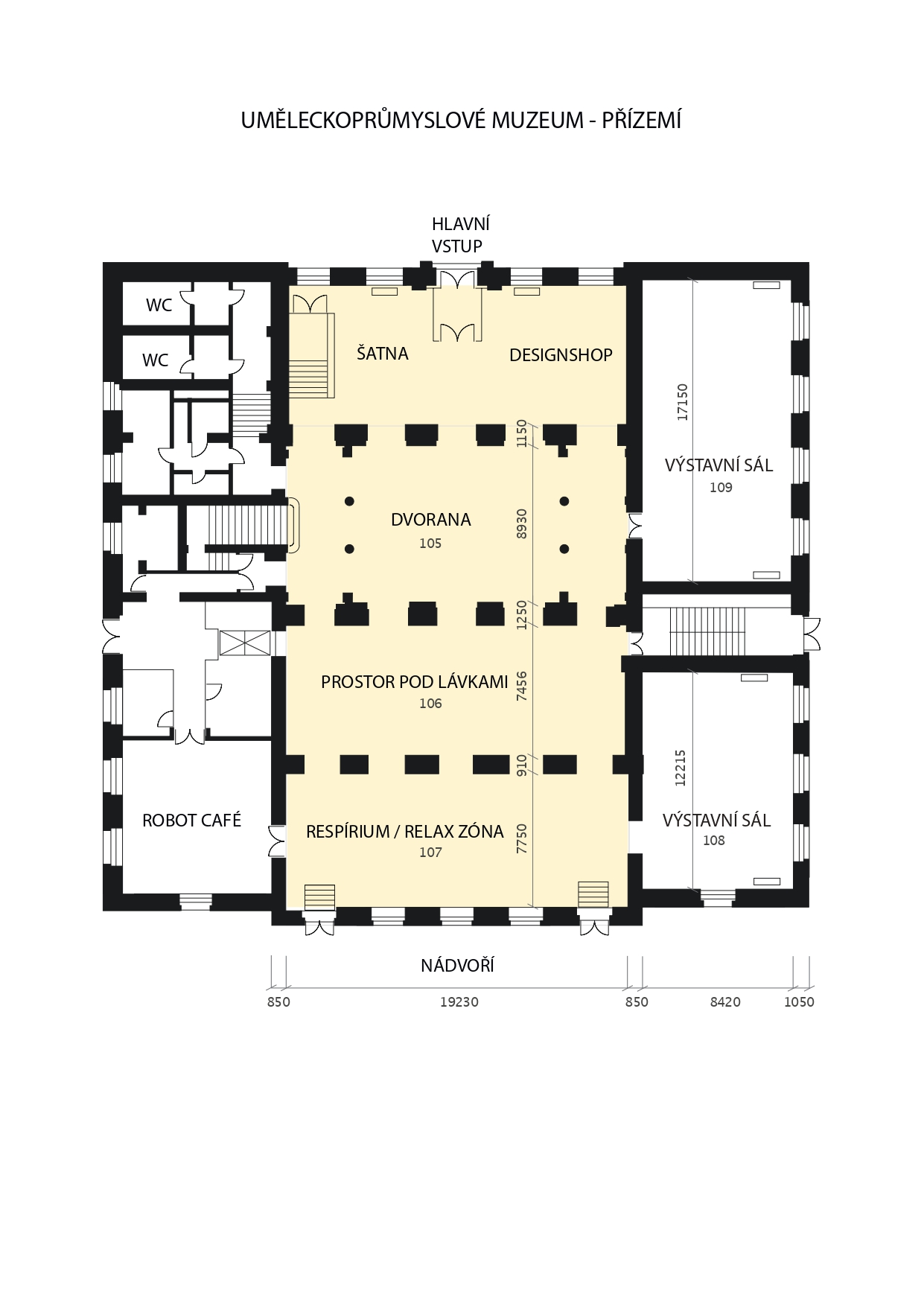 Pronajímatel:_________________________________Moravská galerie v BrněMgr. Jan Press, ředitelNájemce:__________________________________          Royal Event s.r.o.          Josef BlaštíkPronajímatel:__________________________________Moravská galerie v BrněMgr. Jan Press, ředitelNájemce:__________________________________Royal Event s.r.o.Josef Blaštík